平成３０年１月１５日練馬区立開進第二中学校生活指導部保護者各位本校指定運動靴（上履き）について　　　日頃より、本校の教育活動にご理解とご協力をいただき誠にありがとうございます。　　　さて、本校指定の運動靴（上履き）について、年明けより何件か問い合わせがありましたが、本校の運動靴は下記の「ひのきや」さんでも取り扱っております。今後購入を予定しているご家庭はご検討ください。記　　　ひのきや商事有限会社　　　東京都練馬区中村北２－１３－１４   Tel: 03-3999-0008       HP : http://www2.bbweb-arena.com/hinokiya/       営業時間（２～３月）　【平日】AM１０：００～ PM６：００　　　　　　　　          　 【日祭】AM１０：００～ PM５：００                             【定休】２～３月は木曜日定休（他月は日曜祭日定休）　　　※営業時間や定休日は時期によって異なります。詳しくはHPをご覧下さい。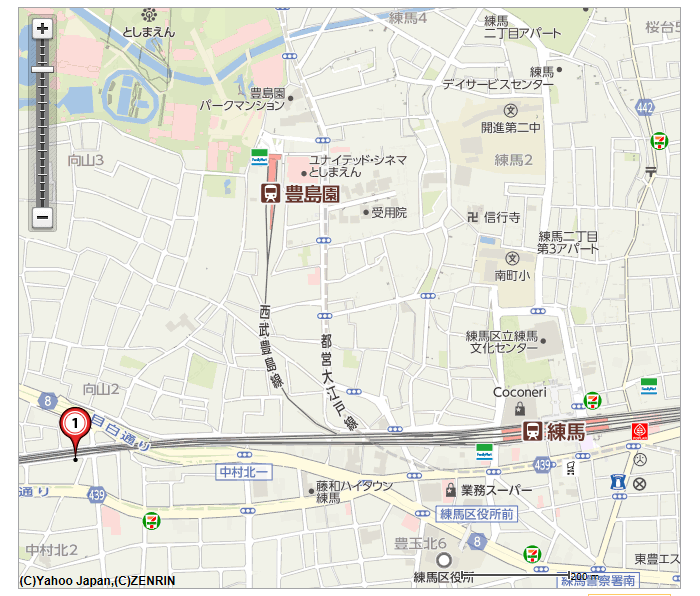 